Муниципальное общеобразовательное учреждение средняя общеобразовательная школа с.Большая ИжмораПРИКАЗ 02.09.2022 г.                                                                                                                     №  79                                                                              Об организации проведения тестирования обучающихся в рамках  ВФСК  ГТО,  о реализации проекта «ГТО - путь к успеху»в 2022-2023 учебном годуВ целях реализации плана мероприятий по внедрению Всероссийского физкультурно – спортивного комплекса ГТО в образовательной организации, реализации проекта «ГТО – путь к успеху», дальнейшего совершенствования системы физического воспитания, укрепления здоровья школьников, популяризации комплекса ВФСК ГТО среди обучающихся                                                                 Приказываю:Продолжить реализацию проекта в школе «ГТО – путь к успеху».Утвердить план мероприятий по реализации комплекса ГТО в ОО на 2022/2023 учебный год до 05.09.2022 г. согласно приложению. Учителю, исполняющему организационно - контролирующие функции  по учебной деятельности, Ефремовой С.Н. организовать работу по  подготовке к тестированию обучающихся в рамках Всероссийского физкультурно – спортивного комплекса ГТО в школе в 2022-2023 учебном году.Утвердить графики сдачи нормативов испытаний (тестов) до 07.09.2022 г. Утвердить состав межведомственной комиссии с целью достоверности тестирования нормативов испытаний (тестов) комплекса ГТО и объективной оценки уровня физической подготовленности школьников до 07.09.2022 г. Ввести в состав комиссии преподавателя физической культуры, медицинского работника,  члена родительского комитета. Утвердить Положение о мерах поощрения обучающихся МОУ СОШ с.Большая Ижмора, выполнивших нормативы и требования золотого, серебряного и бронзового знаков отличия Всероссийского физкультурно-спортивного комплеса «Готов к труду и обороне» (ГТО).Утвердить Порядок торжественного вручения удостоверений и знаков отличия Всероссийского физкультурно-спортивного комплеса «Готов к труду и обороне» (ГТО) обучающимся МОУ СОШ с.Большая Ижмора.Методические рекомендации по поддержке деятельности учителей физической культуры, классных руководителей, работников и обучающихся МОУ СОШ с.Большая Ижмора, связанных с поэтапным внедрением Всероссийского физкультурно-спортивного комплеса «Готов к труду и обороне» (ГТО).Назначить  ответственным за подготовку необходимой документации для участия обучающихся в тестировании и взаимодействия с муниципальными органами тестирования учителя физической культуры Сысоева А.И.Ефремовой С.Н., учителю, исполняющему организационно - контролирующие функции  по учебной деятельности,  Сысоеву А.И., учителю физкультуры, своевременно представлять по запросам муниципальных центров тестирования данные реализации плана организационных и информационно – пропагандистских мероприятий, результаты мониторинга тестирования обучающихся по видам испытаний комплекса ГТО.Учителю, исполняющему организационно - контролирующие функции  по учебной деятельности, Ефремовой С.Н., учителю физкультуры Сысоеву А.И. обеспечить необходимые условия для проведения тестирования обучающихся по видам испытаний комплекса ГТО, отвечающие требованиям соответствующих нормативно – правовых актов и направленных на обеспечение общественного порядка и безопасности участников и зрителей, а также при наличии актов готовности физкультурного и спортивного сооружения к проведению мероприятий, утверждённых в установленном порядке.Учителю, исполняющему организационно - контролирующие функции  по учебной деятельности, Ефремовой С.Н., учителю физкультуры Сысоеву А.И.  установить информационные стенды для размещения необходимой документации, результатов выполнения обучающимися нормативов комплекса ГТО до 07.09.2022 г. Хорину Л.И., учителя информатики, назначить ответственной за размещение информации по  реализации  комплекса ГТО в школе на сайте ОО.Учителю физической культуры Сысоеву А.И.:- принять необходимые меры по недопущению нарушений при проведении тестирования по видам испытаний в части завышения результатов тестирования и принуждения обучающихся к обязательной сдаче нормативов по видам испытаний комплекса ГТО;-  на уроках физической культуры провести разъяснительную работу с обучающимися о Порядке организации и проведения тестирования по видам испытаний (тестов), достижения уровня физической подготовленности, появления к ним осознанного интереса, а также прохождения медицинского осмотра;-  своевременно предоставлять протоколы тестирования для обработки в муниципальный центр тестирования на электронном и  бумажном носителе, фотоматериалы по проведению тестирования с краткой аннотацией для размещения на сайте школы Хориной Л.И. Классным руководителям 1-11-х классов:-  провести до 07.09.2022 г. работу с родителями по разъяснению вопроса тестирования обучающихся по видам испытаний комплекса ГТО;- рекомендовать обучающимся начинать тестирование после изучения содержания ступеней комплекса ГТО, условий выполнения соответствующих видов испытаний (тестов);- совместно с учителем физической культуры завершить заполнение заявлений обучающихся на сдачу нормативов ГТО до 07.09.2022 г.;- провести информационно – пропагандистские мероприятия по внедрению  Всероссийского комплекса ГТО в классах не позднее 07.09.2022 г. Использовать для этой цели методические мероприятия и информационные ресурсы, размещённые на сайте школы.- обеспечить наличие у обучающихся сопроводительных документов (согласие родителей, допуск медицинского сотрудника к выполнению испытаний).- организовать проведение инструктажей для обучающихся по соблюдению мер безопасности при подготовке к сдаче и выполнении испытаний (тестов) ВФСК ГТО.        16.  Классные руководители 1-11-х классов несут  персональную ответственность  за своевременную подготовку и  сдачу необходимой  документации по классу.        17.  Контроль  за  исполнением настоящего приказа оставляю за собой.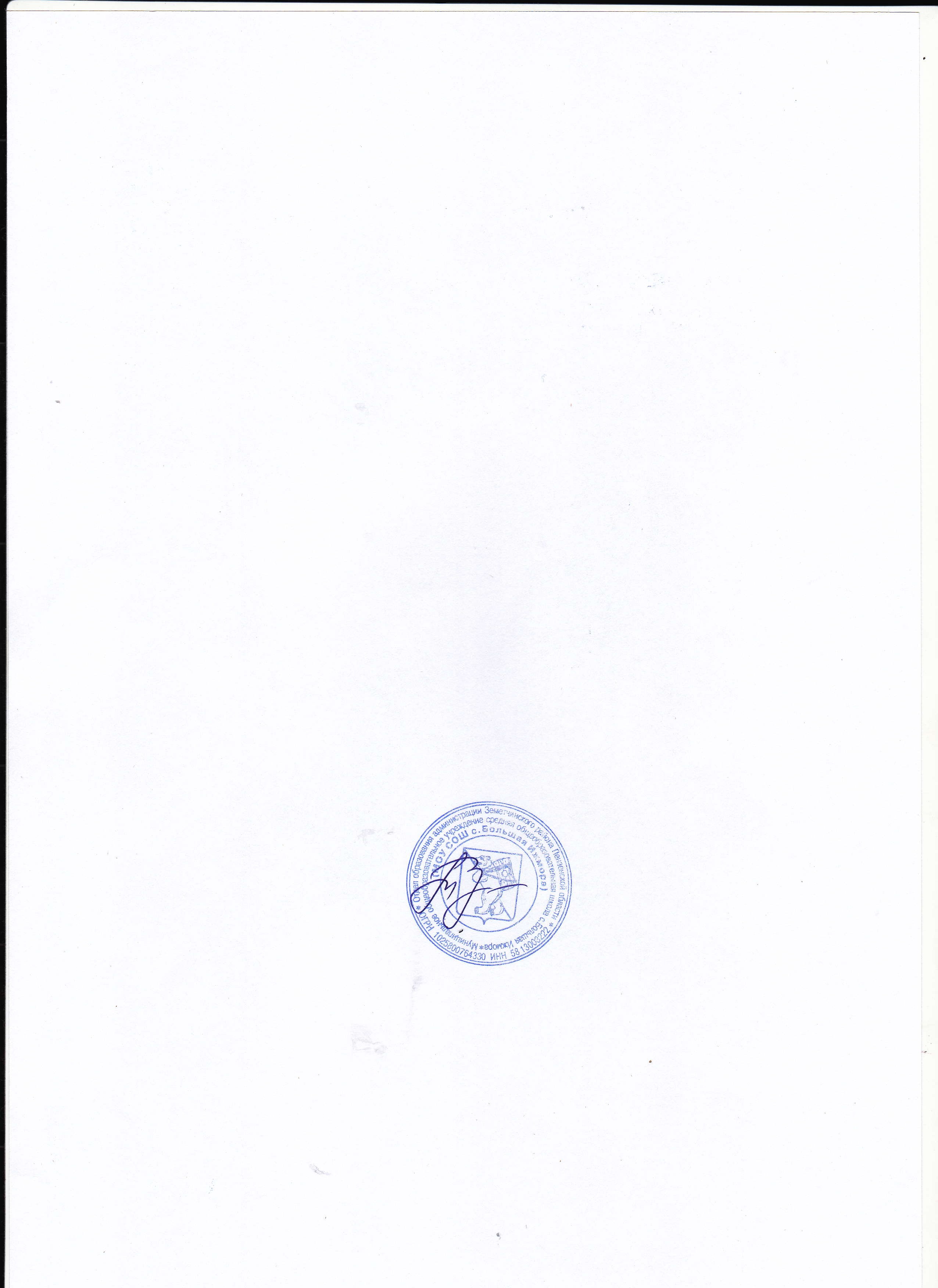 Директор школы                                          Т.А.ЧичвархинаС приказом  ознакомлены: